Dichiarazione UE  di Conformità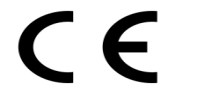 Certificato numero:    PB 69255293 0001Il sig. ANGELO MOTTOLA, quale  Amministratore Unico e Legale Rappresentante della ditta:PIROTECNICA TEANESE SRLLocalità Crocelle Fraz. Pugliano81057  TEANO   ( CE )Tel.:  0823 657230 – Fax : 0823 657655 info@pirotecnicateanese.itDichiara sotto la propria responsabilità che i seguenti prodotti:Indirizzo del Produttore: Martarello China Fireworks Co, Ltd, Hunan city, CinaApplicant del Certificato: Martarello China Fireworks Co, Ltd, Hunan city, CinaSoddisfa i requisiti essenziali di sicurezza previsti dalla Direttiva 2013/29/UE. Questi prodotti sono conformi ai seguenti standard:EN 16261-1 - Articoli pirotecnici - Fuochi artificiali, categoria 4 - Parte 1: TerminologiaEN 16261-2 - Articoli pirotecnici - Fuochi artificiali, categoria 4 - Parte 2: RequisitiEN 16261-3 - Articoli pirotecnici - Fuochi artificiali, categoria 4 - Parte 3: Metodi di provaEN 16261-4 - Articoli pirotecnici - Fuochi artificiali, categoria 4 - Parte 4: Requisiti minimi di etichettatura ed istruzioni per l’usoL’ente certificante Tuev  ha rilasciato il certificato CE del tipo n. PB 69255293 0001  per questo prodotto.Inoltre, l’ente certificatore LOM Laboratorio Oficial J.M. Madariaga  ha effettuato la valutazione del sistema di gestione della qualità in Accordo alla Direttiva 2013/29/UEe ha rilasciato il certificato Modulo E Nr. LOM 13AUDI5103 alla ditta Pirotecnica Teanese Srl.Teano, 25/07/2017  Firmato a nome e per conto di  Angelo MottolaOriginal certificate No.: PB 69248807 0001ART. 420M1.2 inch single shot-white tail with red vulcanoMCF12103ART. 421M1.2 inch single shot-white tail with pink vulcanoMCF12119PI2017001/17/PT003ART. 422M1.2 inch single shot-navy red tail with blue vulcanoMCF12137PI2017001/17/PT003ART. 423M1.2 inch single shot-navy red tail with navy pink vulcanoMCF12142ART. 424M1.2 inch single shot-navy green tail with crackling vulcanoMCF12165PI2017001/17/PT003ART. 425M1.2 inch single shot-navy green tail with white multiflash vulcanoMCF12167PI2017001/17/PT003ART. 426M1.2 inch single shot-navy yellow tail with green vulcanoMCF12173PI2017001/17/PT003ART. 427M1.2 inch single shot-navy blue tail with yellow vulcanoMCF12263PI2017001/17/PT003